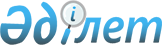 О признании утратившими силу совместного приказа Министра здравоохранения Республики Казахстан от 10 февраля 2009 года № 79, Министра образования и науки Республики Казахстан от 28 января 2009 года № 28, Министра труда и социальной зашиты населения Республики Казахстан от 28 января года № 28-п "Об утверждении Правил оценки и определения потребности в специальных социальных услугах" и совместногоприказа Министра здравоохранения Республики Казахстан от 18 марта 2010 года № 186, Министра образования и науки Республики Казахстан от 18 марта 2010 года № 125 и Министра труда и социальной защиты населения Республики Казахстан от 17 марта 2010 года № 89-п "О внесении изменений и дополнений в совместный приказ Министра здравоохранения Республики Казахстан от 10 февраля 2009 года № 79, Министра образования и науки Республики Казахстан от 28 января 2009 года № 28, Министра труда и социальной защиты населения Республики Казахстан от 28 января 2009 года № 28-п "Об утверждении Правил оценки и определения потребности в специальных социальных услугах"Совместный приказ Министра здравоохранения Республики Казахстан от 19 февраля 2016 года № 133 и Министра образования и науки Республики Казахстан от 26 февраля 2016 года № 178.

      В соответствии с пунктом 1 статьи 21-1 и пунктом 1 статьи 43-1 Закона Республики Казахстан от 24 марта 1998 года «О нормативных правовых актах» ПРИКАЗЫВАЕМ:



      1. Признать утратившими силу;

      1) совместный приказ Министра здравоохранения Республики Казахстан от 10 февраля 2009 года № 79, Министра образования и науки Республики Казахстан от 28 января 2009 года № 28, Министра труда и социальной защиты населения Республики Казахстан от 28 января 2009 года № 28-п «Об утверждении Правил оценки и определения потребности в специальных социальных услугах» (зарегистрированный в Реестре государственной регистрации нормативных правовых актов за № 5560 и опубликованный в Собрании актов центральных исполнительных и иных центральных государственных органов Республики Казахстан за № 7, 2009 года); 

      2) совместный приказ Министра здравоохранения Республики Казахстан от 18 марта 2010 года № 186, Министра образования и науки Республики Казахстан от 18 марта 2010 года № 125 и Министра труда и социальной защиты населения Республики Казахстан от 17 марта 2010 года № 89-п «О внесении изменений и дополнений в совместный приказ Министра здравоохранения Республики Казахстан от 10 февраля 2009 года № 79, Министра образования и науки Республики Казахстан от 28 января 2009 года Ш 28, Министра труда и социальной защиты населения Республики Казахстан от 28 января 2009 года № 28-п «Об утверждении Правил оценки и определения потребности в специальных социальных услугах» (зарегистрированный в Реестре государственной регистрации нормативных правовых актов за № 6160 и опубликованный в Собрании актов центральных исполнительных и иных центральных государственных органов Республики Казахстан за № 12, 2009 года). 



      2. Департаменту социальных услуг Министерства здравоохранения и социального развития Республики Казахстан в установленном законодательством порядке обеспечить: 

      1) направление копии настоящего приказа в Министерство юстиции Республики Казахстан; 

      2) направление для опубликования в периодических печатных изданиях и информационно-правовой системе «Әділет», а также в Республиканское государственное предприятие на праве хозяйственного ведения «Республиканский центр правовой информации» Министерства юстиции Республики Казахстан для включения в Эталонный контрольный банк нормативных правовых актов Республики Казахстан;

      3) размещение настоящего совместного приказа на официальном интернет-ресурсе Министерства здравоохранения и социального развития Республики Казахстан. 



      3. Контроль за исполнением настоящего совместного приказа возложить на вице-министра здравоохранения и социального развития Республики Казахстан Жакупову С.К. 



      4. Настоящий совместный приказ вводится в действие со дня введения в действие приказа Министра здравоохранения и социального развития Республики Казахстан «Об утверждении Правил оценки и определения потребности в специальных социальных услугах».
					© 2012. РГП на ПХВ «Институт законодательства и правовой информации Республики Казахстан» Министерства юстиции Республики Казахстан
				Министр образования и науки 

Республики Казахстан

________________ Е.СагадиевМинистр здравоохранения

и социального развития

Республики Казахстан

_______________ Т.Дуйсенов